Тема: Военная техника»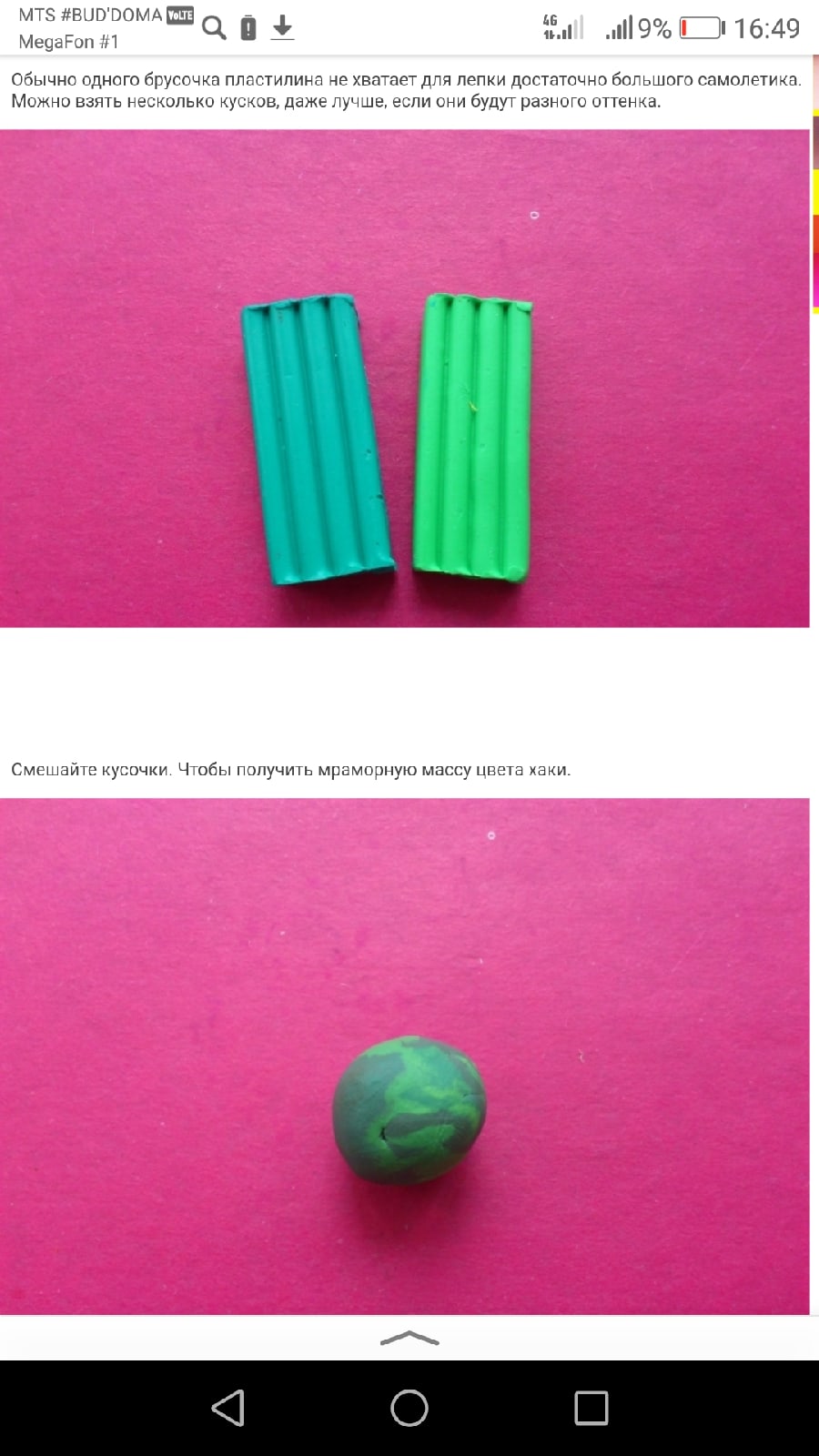 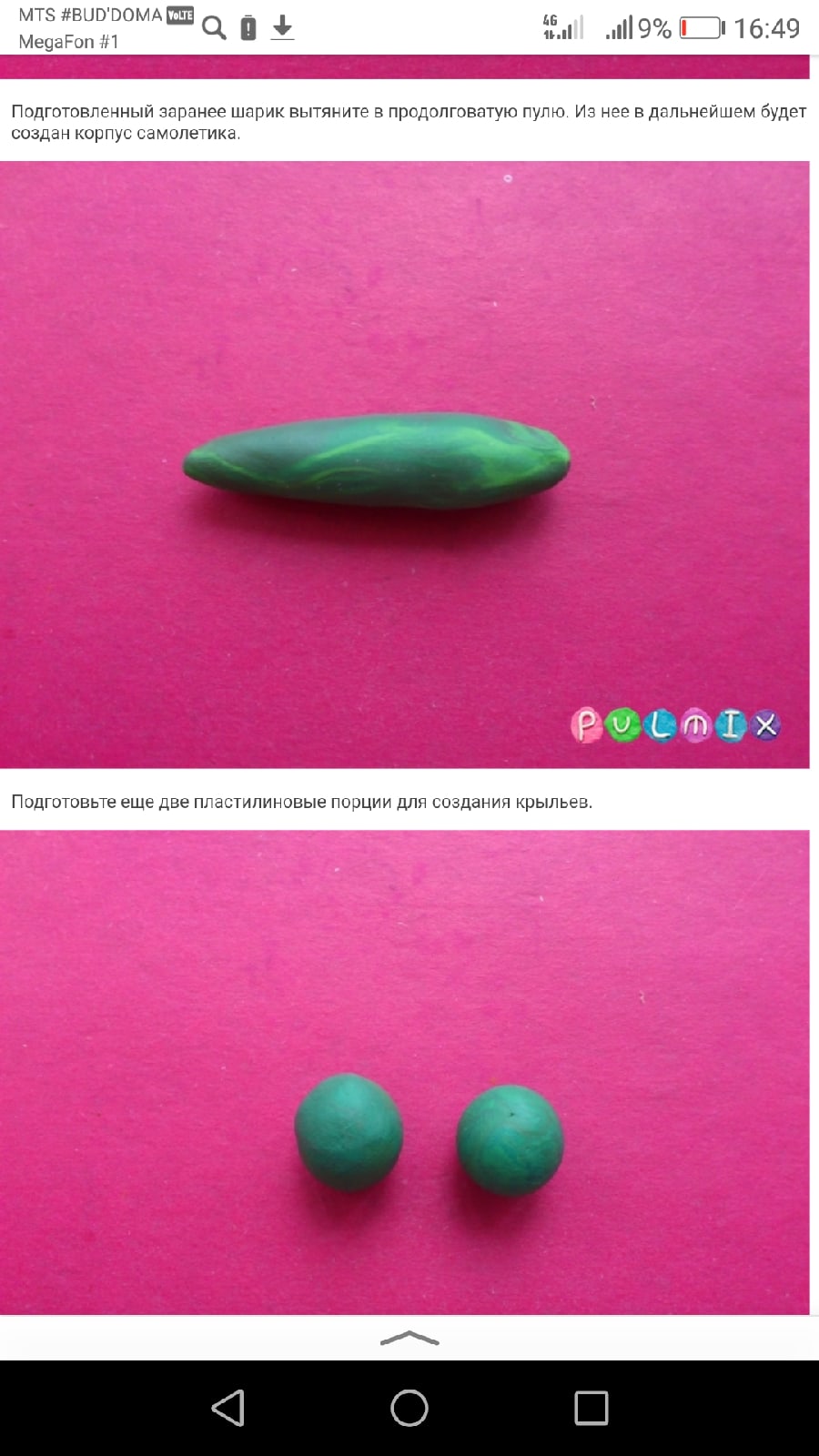 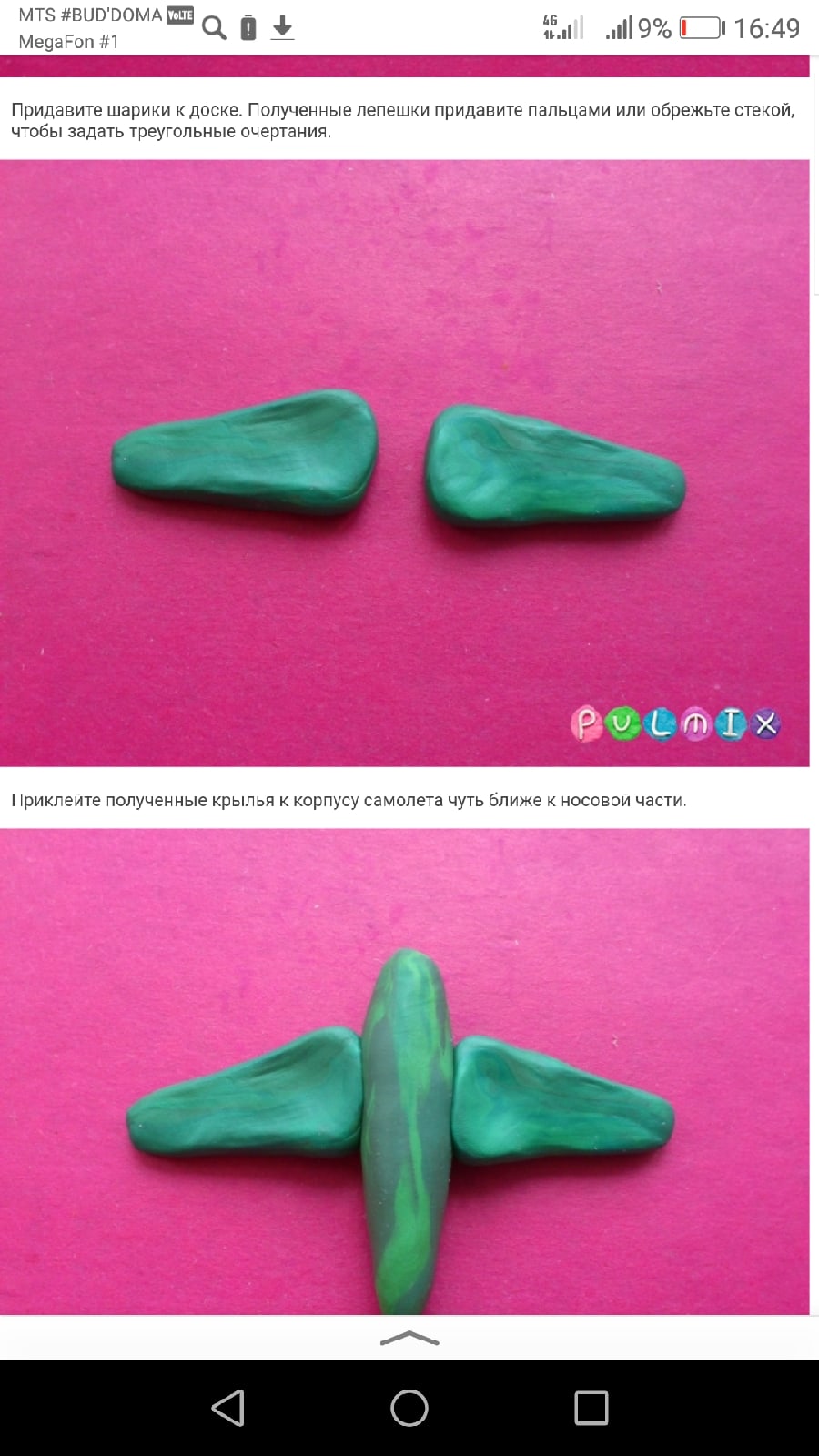 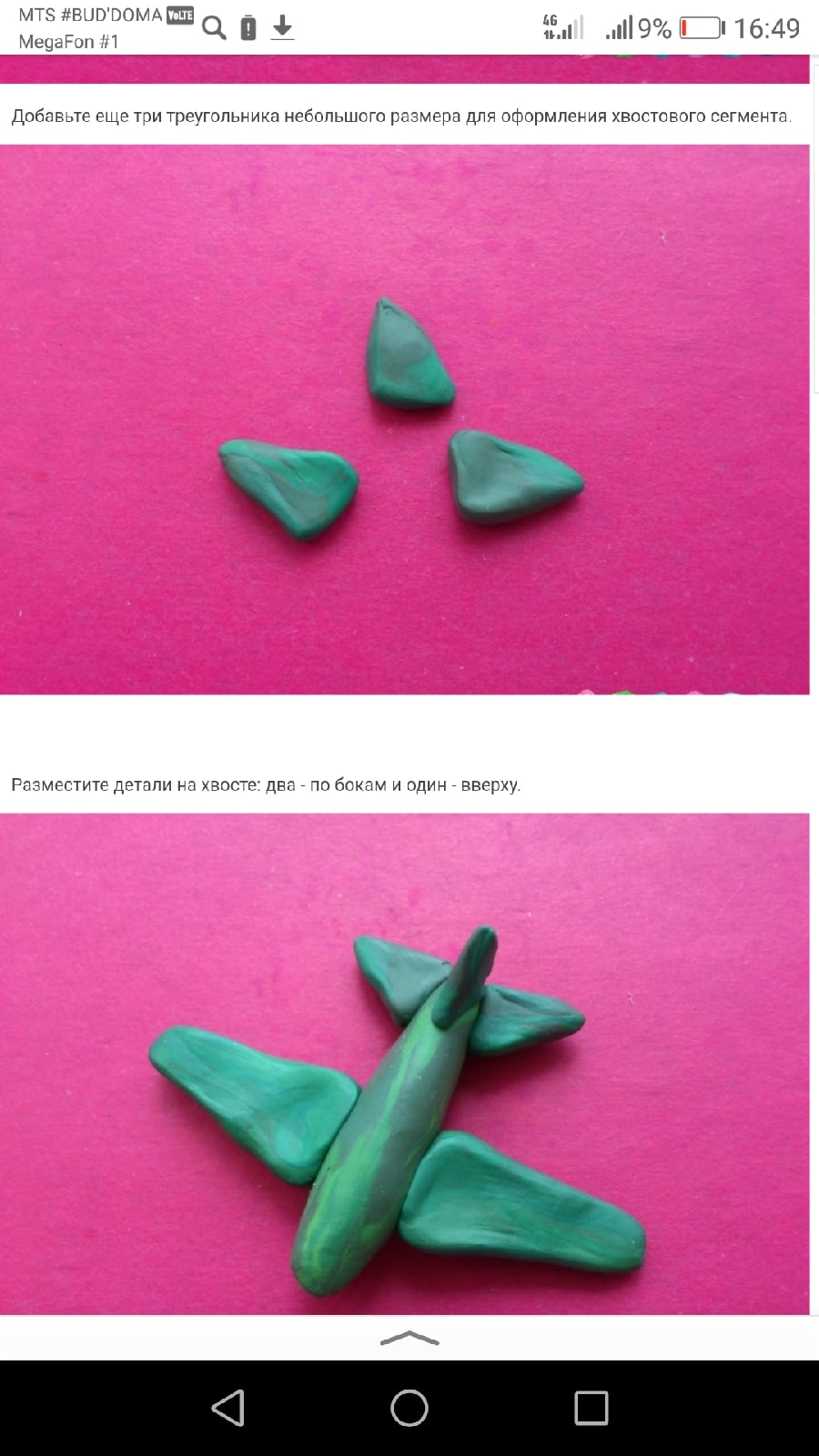 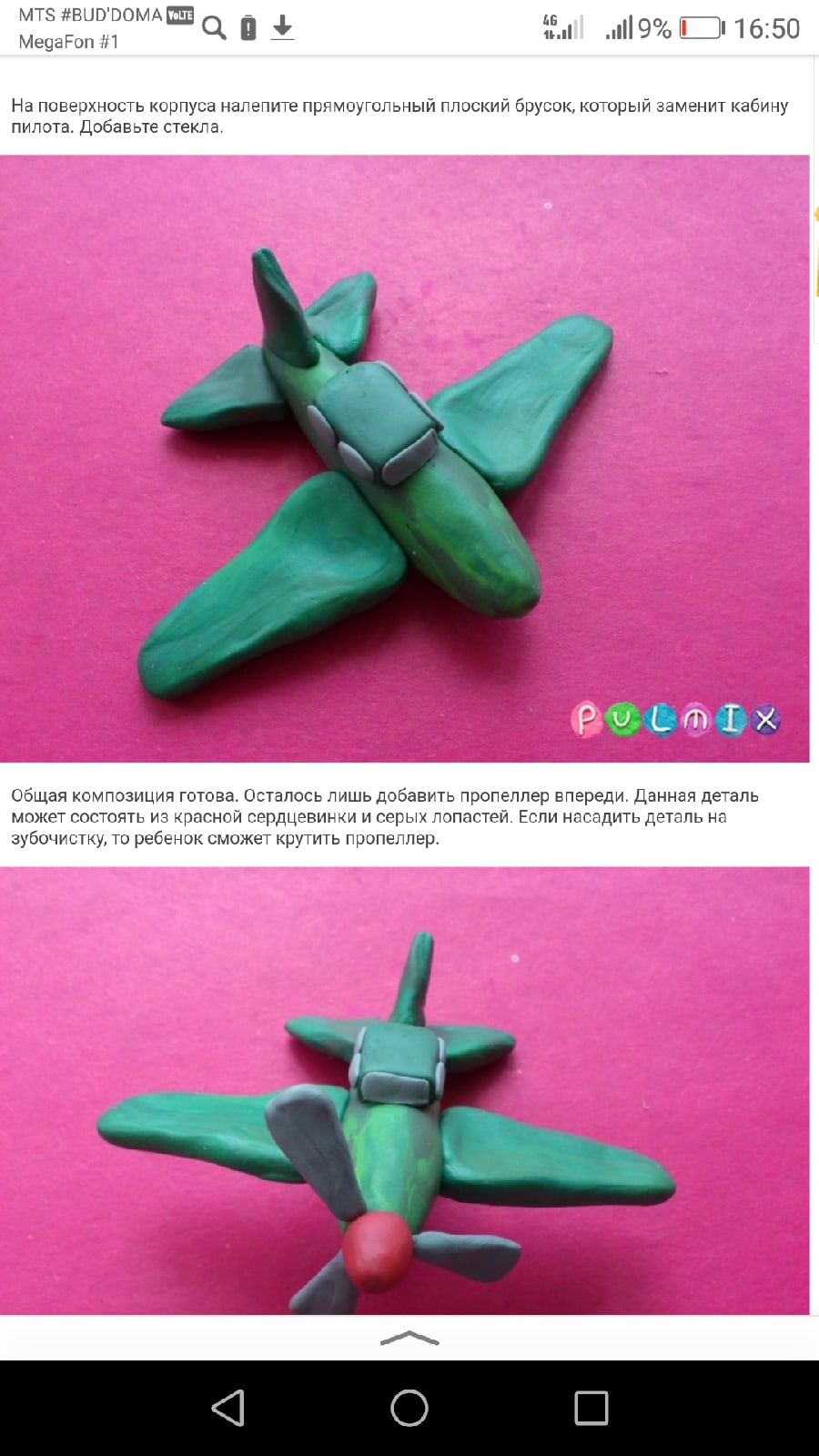 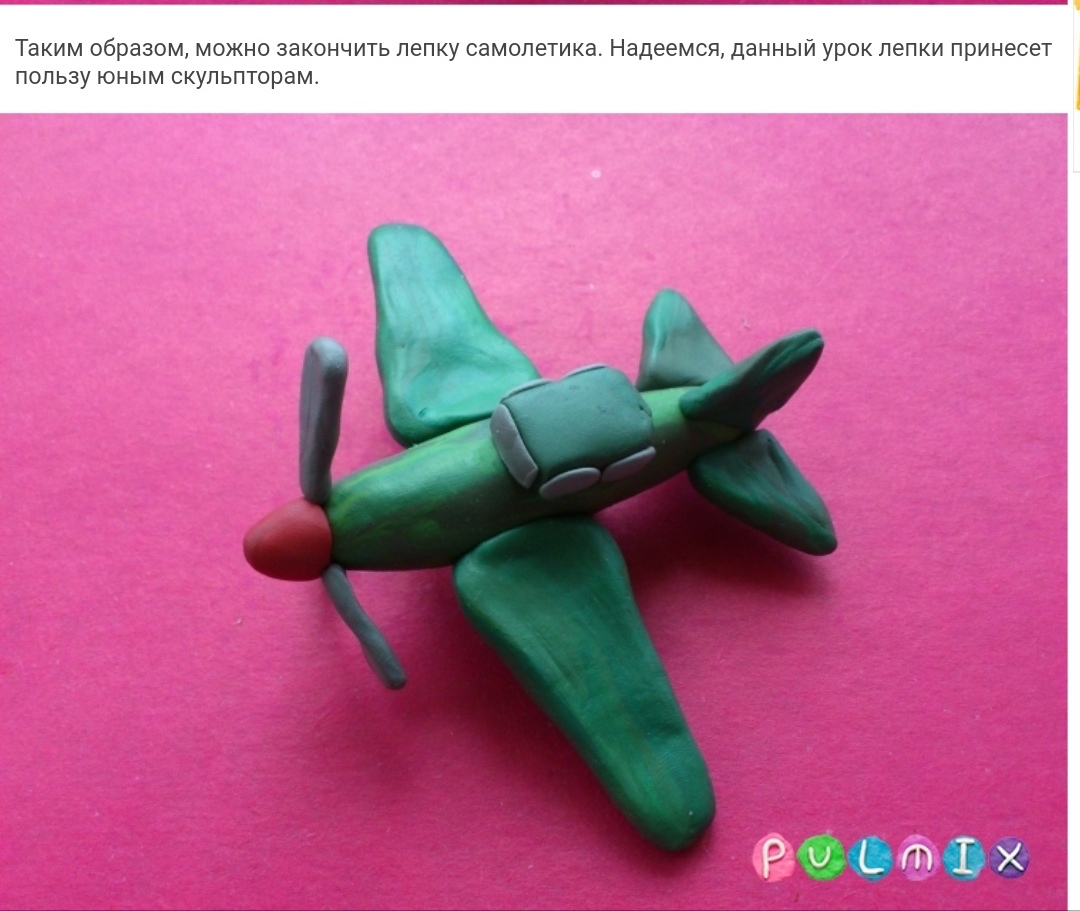 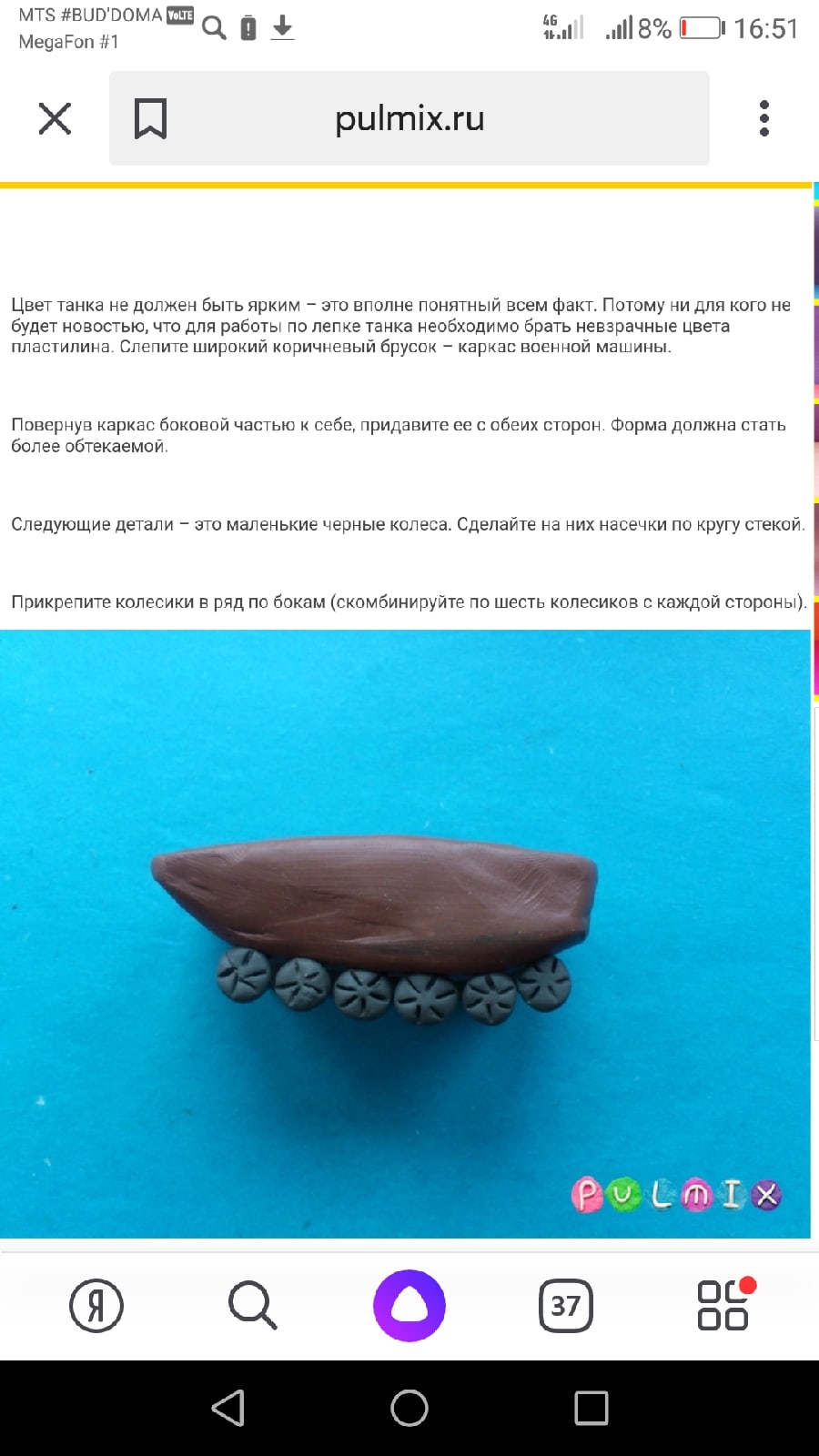 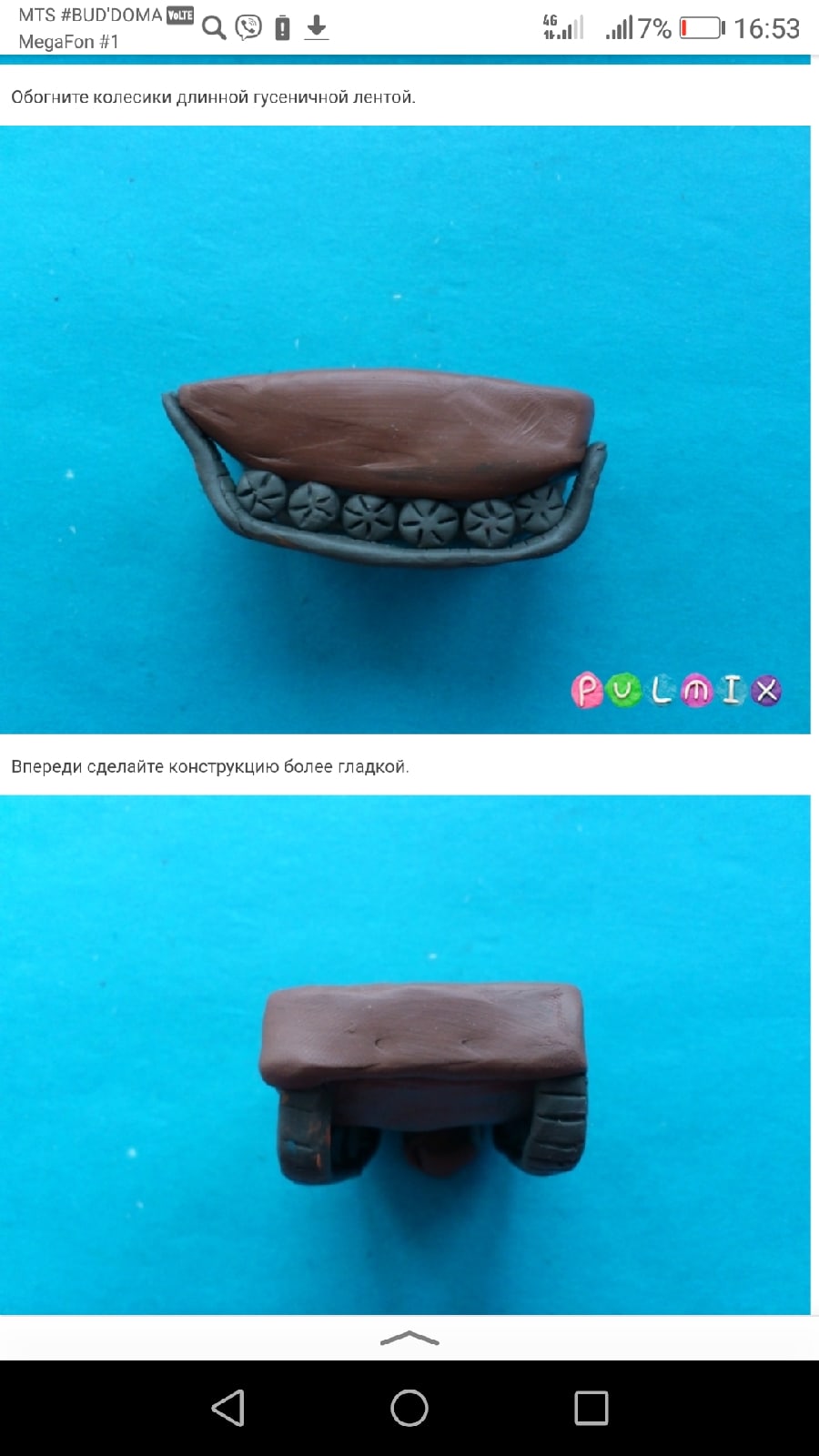 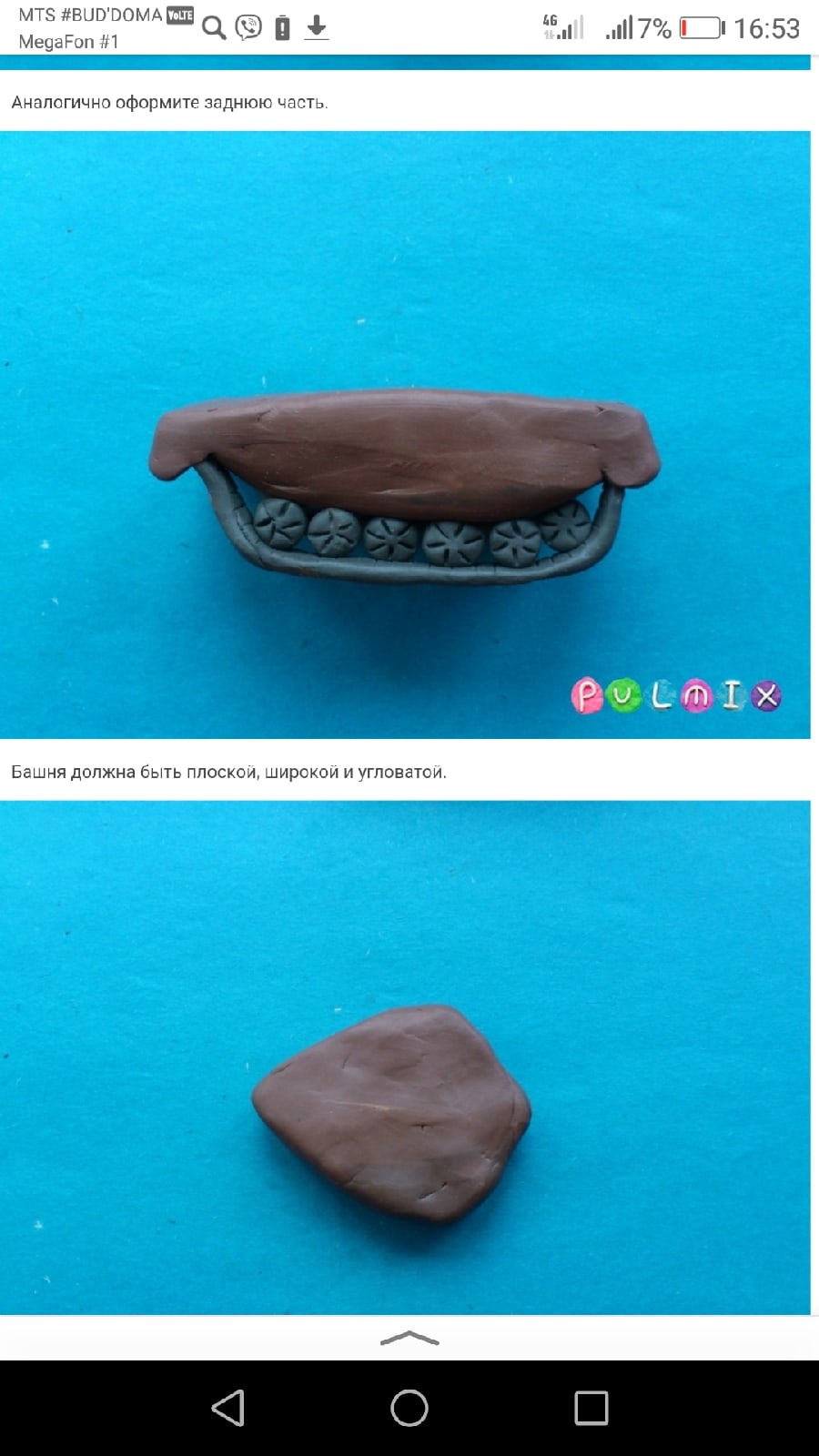 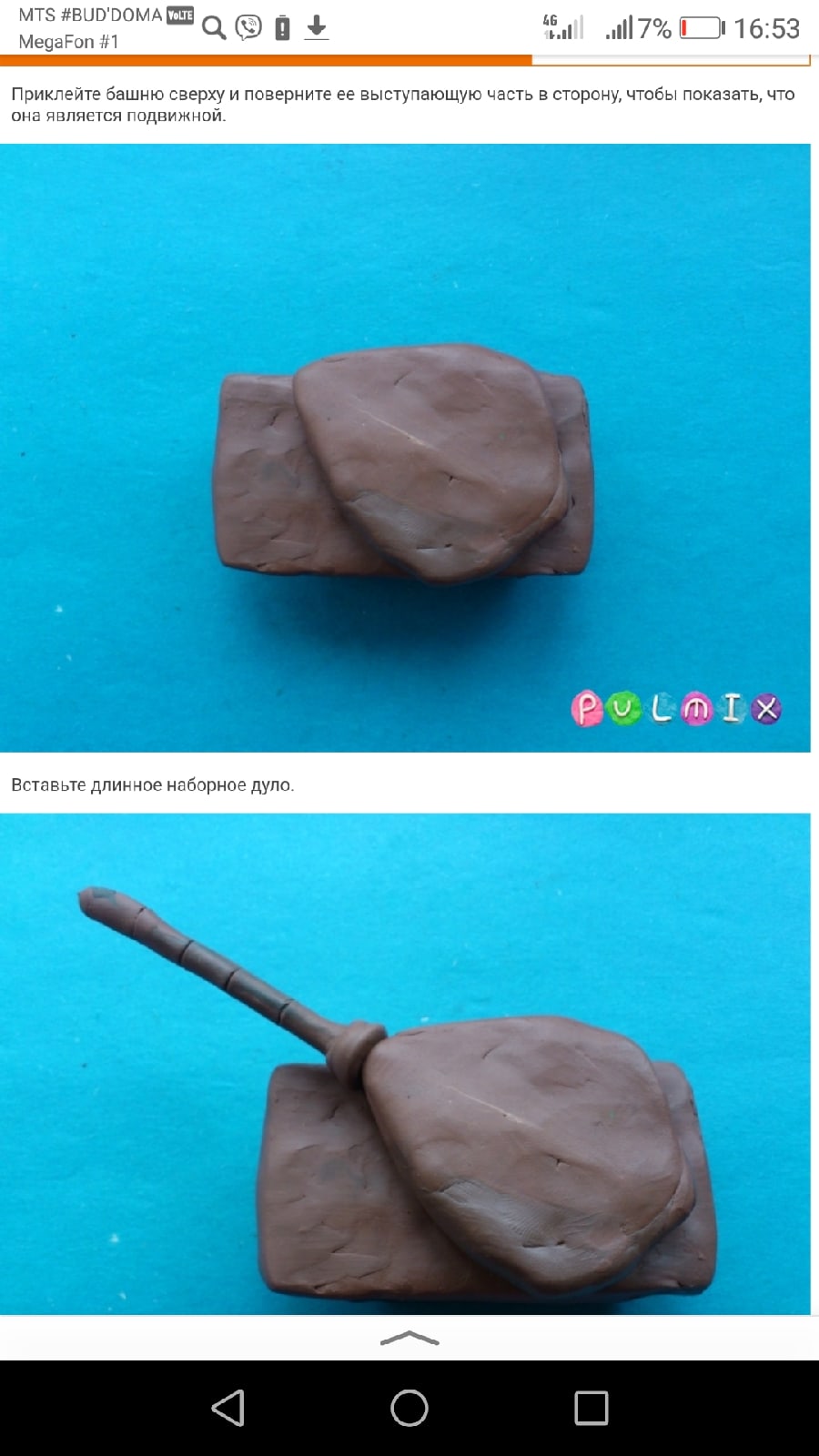 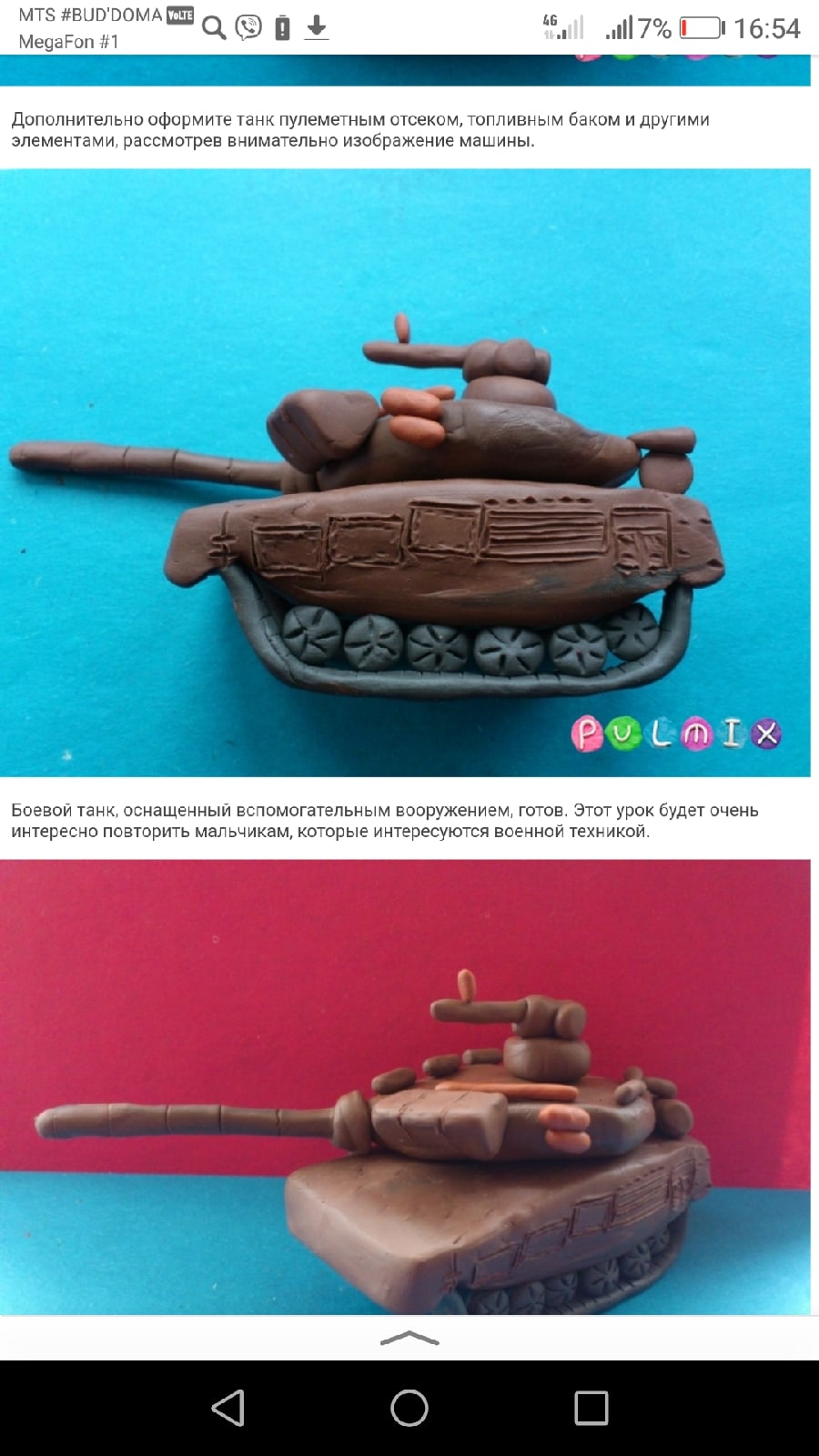 